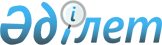 О внесении изменения в постановление Правительства Республики Казахстан от 20 февраля 2001 года N 257
					
			Утративший силу
			
			
		
					Постановление Правительства Республики Казахстан от 25 июля 2001 года N 1007. Утратило силу - постановлением Правительства  РК от 28 октября 2004 г. N 1111 (P041111)



      Правительство Республики Казахстан постановляет: 



      1. Внести в постановление Правительства Республики Казахстан от 20 февраля 2001 года N 257 
 P010257_ 
 "Вопросы Высшего аттестационного комитета Министерства образования и науки Республики Казахстан" (САПП Республики Казахстан, 2001 г., N 7, ст. 78) следующее изменение: 



      в Положении о Высшем аттестационном комитете Министерства образования и науки Республики Казахстан, утвержденном указанным  постановлением, пункт 6 изложить в следующей редакции:



     "6. Юридический адрес ВАК:



     Республика Казахстан, 480100, город Алматы, улица Шевченко, 28.".



     2. Настоящее постановление вступает в силу со дня подписания.


     

Премьер-Министр




     Республики Казахстан


					© 2012. РГП на ПХВ «Институт законодательства и правовой информации Республики Казахстан» Министерства юстиции Республики Казахстан
				